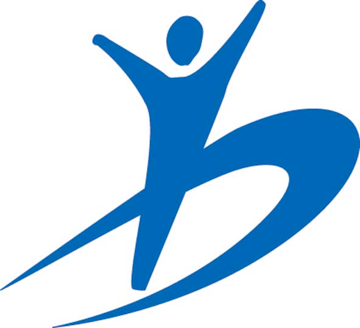 Réunion du 15 janvier 2016Actualités en santé au travail.FIAP, salle Bruxelles, 30 rue Cabanis Paris 14eme9h00 – 9h15 : Accueil9h15 – 9h45 : Etat de la littérature sur facteurs de risques professionnels de cancer du poumon et les niveaux de risque. Recommandations sur le suivi médico-professionnel des travailleurs exposés. Dr Fleur Delva, CHU de Bordeaux.9h45 – 10h30 : Impact de la Loi Rebsamen sur le système de santé au travail, notamment sur la  notion de tiers. Pr Sophie Fantoni, CHRU de Lille. 10h30- 11h00 : Pause11h00-11h30: Applicabilité du modèle de  sur le maintien dans l’emploi en . Dr Jean-Baptiste FASSIER, CHU de Lyon. 11h30-12h00 : Présentation d’une expérimentation sur l’accompagnement au maintien dans l’emploi après un accident de travail grave. Dr Philippe Petit, chef de projet médical, CNAMTS.12h00 – 14h00 : repas libre14h00 – 14h30 : Reprotoxiques et travail. Etat des connaissances et expérimentation d’une consultation pilote.  Pr Patrick Brochard, CHU de Bordeaux. 14h30 -15h00 : Recommandations sur le suivi médical des salariés intervenant en milieu hyperbare. Dr B Loddé, CHRU  .15h00 -15h30 : Actualités sur le PST 3. Dr P Maladry,  DGT (à confirmer)15h30 – 16h00 : Assemblée Générale de la SFMTRapport moralRapport financierRenouvellement du président de la SFMT et du Conseil scientifiqueModalités d’inscription à la Journée scientifique SFMT du 15 janvier 2016 : « actualités en santé au travail en milieu de soins »9h-16h30        lieu : FIAP Jean Monnet, salle Bruxelles, 30 rue Cabanis, 75014 ParisMembres de la SFMT à jour de leur cotisation 2015: journée gratuite mais inscription nécessaire avant le 8 janvier 2016 pour des raisons d’organisation pratique (par mail auprès du Dr Bernard Mahieu à l’aide du bon ci-dessous) .Non-Membres : inscription avant le 8 janvier 2016 auprès du Dr Bernard Mahieu, trésorier de la SFMT à l’aide du bon ci-dessous. Joindre un chèque de 50 € (10 € pour les internes non-membres de la SFMT) à l’ordre de la SFMT._ _ _ _ _ _ _ _ _ _ _ _ _ _ _ _ _ _ _ _ _ _ _ _ _ _ _ _ _ _ _ _ _ _ _ _ _ _ _ _ _ _ _ _ _ _ _ _ _ _ _ _ Nom :  ……………………………………………………………..Prénom :  …………………………………………………………Fonction :  Médecin du Travail ou Médecin collaborateur Infirmier de Santé au Travail IPRP Autre (préciser) : …………………………………………………………………………… Interne en Médecine du TravailAdresse professionnelle : …………………………………………………………………………………………………………………………………………………………………………………………………………………………………Mail :						@----------------------------------------------------------------------------------------------------------------- Je suis membre de la SFMT et je m’inscris à la journée du 15 janvier 2016 Je ne suis pas membre de la SFMT et je joins un chèque de 50 € à l’ordre de la SFMT (10 € pour les internes) Je souhaite une attestation de paiement (à retirer sur place le jour de la réunion) Je souhaite une attestation de présence (à retirer sur place le jour de la réunion)A renvoyer impérativement avant le 8 janvier 2016 à : mahieu.bernard@wanadoo.fr Ou par courrier : Dr Bernard Mahieu, 1921 route du Ventous     66400  Céret